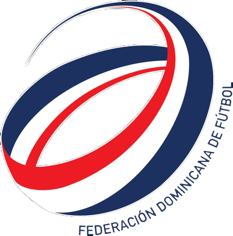 FEDERACION DOMINICANA DE FUTBOL(FEDOFUTBOL)REPUBLICA DOMINICANAFORMULARIO DE INSCRIPCIONSeñoresFEDERACION DOMINICANA DE FUTBOL (FEDOFUTBOL)Referencia: FEDOFUTBOL-CP-2021-0001Teléfonos: _______________________________________________________________E-mail: ____________________________________________________________________________________________________		_________________________________(Nombre y Firma)				             (Fecha)(Sello)NombreEmpresaRNCDIRECCIÓN